Уходит в историю очередной 2014 год. По традиции мы подводим итоги, что было сделано и строим планы на будущее. Прошедший год был достаточно напряженным и насыщенным. Но хочу сказать, что с основными задачами мы справились!Экономическая сфераСельское хозяйство и предпринимательствоЯровой сев в 2014 году составил 4923 га (102 % к 2013 г), посажено картофеля 253 га.Обмолочено 6780 тонн зерна, собрано 6822 тонны картофеля, урожайность составила 276 ц/га, больше на 22%, чем в 2013 г. В хозяйствах насчитывается 1578 голов крупного рогатого скота, в том числе 111 голов коров мясных пород, 422 голов - коров молочного направления. Надой на одну фуражную корову составил  . Реализовано молока 1,6 тысячи тонн. Реализовано на убой в живом весе 367 т крупного рогатого скота. По программе Развитие сельского хозяйства Бардымского муниципального района на 2013-2020 годы» выделено на развитие сельского хозяйства 16,9  тыс.руб. (в т.ч. из районного бюджета 6 500 тыс.руб.), а именно на:формирование благоприятных условий функционирования сельского хозяйства 3450,1 тыс.руб.; мероприятие «Подведение итогов»-300 тыс.руб;развитие кадрового потенциала-650 тыс.руб.;информационную, имущественную и финансовую поддержку в сфере сельского хозяйства Некоммерческому партнерству «Агробизнесинкубатор» Бардымский-130 тыс.руб.	развитие семейных животноводческих ферм - 4 898,5 тыс. рублей; поддержку начинающих крестьянских (фермерских) хозяйств - 5 669,9 тыс. рублей возмещение части затрат, связанных с реализацией проектной деятельности, направленных на увеличение с/х производства 1 786,4 тыс. рублей.В августе было проведено межрегиональное совещание «Расширение межрегионального товарообмена». Ежегодно руководители и специалисты с/х организаций работают над повышением своей квалификации. В 2014 г. переподготовку прошли 31 человек. 2 руководителя переподготовку прошли в Венгрии (КФХ «Ибрагимова С.А., ООО  «БСК»).В отчетном году получено 168 кредитов для развития  МФХ на сумму 51 900 тыс.  рублей. Всего выделено субсидий на возмещение части затрат на уплату процентов по кредитам МФХ  9 175 тыс. рублей. В рамках реализации мер поддержки субъектов малого и среднего предпринимательства в области инновации и промышленного производства, ремесленничества, в целях оказания поддержки местным товаропроизводителям в текущем году проведено 7 ярмарочных мероприятий. В рамках реализации мероприятий муниципальной программы «Развитие малого и среднего предпринимательства Бардымского муниципального района на 2012-2014 годы» поддержку получили 18 субъектов малого и среднего предпринимательства на общую сумму 15 177 тыс.руб. (в т.ч. из районного бюджета 860 тыс.руб.) в целях возмещения части затрат, финансовые затраты предпринимателей составили 35 млн. руб., средства направлены на развитие производства, переработки, сельского хозяйства, приобретение дорожной техники, грузового транспорта, мобильной зерносушилки.Итого за период 2010-2014 годы выделено субсидий и грантов на поддержку сельского хозяйства, предпринимательства 219,7 млн.руб. Ресурсы	На сегодняшний день 1137 действующих договоров аренды земельных участков, общая площадь земельных участков в аренде – , из них:	 вне населенного пункта;  	 земли в населенном пункте.	Сумма начисленной арендной платы составляет – 35 174,1 тыс.руб.	Сумма фактического поступления арендной платы – 37 170 тыс.руб.	В 2014 году заключено 188 (105 из которых перезаключены на новый срок) договоров аренды земельных участков, из них:	41 договоров аренды земельных участков с юридическими лицами и 147 договоров аренды земельных участков с физическими лицами;	61 договоров аренды земельных участков находящихся вне населенного пункта;	127 договоров аренды земельных участков находящихся в населенном пункте.	Предоставлены земельные участки 27 многодетным семьям и 4 земельных участка инвалидам и семьям, имеющих в составе семьи инвалида.Социальная сфераЗдравоохранениеВ 2014 году стационарную помощь получили 3670 человек (АППГ –3880 чел.), план койко-дней выполнен на 97 %  (всего за 2013 г. – 92,6%), к врачам взрослой и детской поликлиники было 140868 посещений. Диспансеризацией охвачено 3800 человек. За счет средств специального счета (т.е. платных услуг и родовых сертификатов) приобретено оборудование на сумму 762, 5 тыс.руб. Также безвозмездно получены следующие оборудования: модуль пульсоксиметрический, отсос – аспиратор электрический медицинский, комплект вакумных шин,  электрокардиограф, дефибриллятор, стерилизаторы паровые и автомобиль скорой медицинской помощи.В этом году получены лицензии на основной стационар ЦРБ, СВА с.Тюндюк, СВА с.Сараши, РБУЗ ПК (2012 – МБМУ «Бардымская ЦРБ»,                                       2013 – Березниковская ФАП) Были проведены ремонтные работы зданий на сумму 1 450 тыс. руб., а именно в стоматологической поликлинике отремонтированы вентиляционные системы, в лечебном корпусе выполнена работа по ремонту кровли.Итого за период 2010-2014 годы по ПРП «Здравохранение», программа модернизации здравоохранения, пожарная безопасность было освоено 28,47 млн.руб. На эти финансовые средства приобретено медицинское оборудование, проведены ремонтно-строительные работы в «Бардымской ЦРБ», стоматологическом отделении, Акбашевском, Березниковском, Кармановском ФАП, построено типовое модульное здание Ново-Ашапского ФАП, соблюдение лицензионных требований.ОбразованиеВ сентябре 2014 года в с. Барда открылись  225 новых мест в дошкольных образовательных организациях: МАДОУ «Колос» -  135 мест, детский сад «Сказка» - с/п МБОУ «БСОШ №2» - 40 мест, АНОО «Институт РОСТа», ДОО «Беби-Лайф», корпус №3 (с.Барда, ул.Автомобилистов, 15) –50 мест. Данные детские сады пролицензированы. Итого за период 2011-2014 годы создано 614 дополнительных мест в ДОО:2011 – 36 мест в ДОО «Беби-Лайф»2012 – 254 места из них: 42 в  ДОО «Беби-Лайф», 50 в БСОШ №2-д/с «Солнышко», 47 – Елпачихинская СОШ, 25-Тюндюковская СОШ, 15-Акбашевская ООШ, 75 –ИП Асминдияров А.М.2013 – 99 мест из них: 22 в ДОО «Беби-Лайф», 38 – Сарашевская СОШ, 24 - ИП Асминдияров А.М., 2-Кармановская ООШ, 13-Тюндюковская СОШ.2014 – 225 мест.Результаты учебной деятельности:- 327 выпускников 9  классов (100%)  успешно окончили основную школу;- по итогам ЕГЭ 2013г. получили аттестат о среднем общем образовании 173 выпускника (99,4%);- 6 выпускников 9 классов  (1,8%) получили аттестат об основном общем образовании с отличием;- 18 выпускникам 11 классов  (10%)  вручены аттестаты о среднем общем образовании с отличием и соответствующие медали;         - получили свидетельства тракториста-машиниста - 9 выпускников и водителей – 19 выпускников;Традиционно проведен муниципальный конкурс «Учитель года», в 6 номинациях которого приняли участие 35 педагогов. Абсолютным победителем конкурса стала Кузаева Айгуль Фаизовна, учитель английского языка Тюндюковской СОШ. В рамках Приоритетного национально го проекта «Образование» в  целях выявления и поддержки наиболее результативно работающих педагогов с 2006 года проводится конкурс «Лучшие учителя». В 2014 году  учитель начальных классов Бардымской гимназии Мавлютова Гузалия Самигулловна стала победителем федерального уровня, учитель истории и обществознания Бардымской  гимназии Курлищук Ханифа Минахатовна,  учитель географии Бичуринская СОШ  Камакаева Резеда Равильевна,  учитель музыки Бардымской СОШ № 2 Нурлина Лариса Мидхатовна -  победителями регионального уровня.Организованными формами отдыха, оздоровления и занятости было охвачено 2781 детей (91%  - охват школьников, 85 % - охват с 7 до 18 лет). 10 детей, находящихся в СОП были оздоровлены в ЗДОЛ через управление образования. Общий охват оздоровлением, отдыхом и занятостью приоритетных категорий составляет 99 (2013 год- 93% 2012 год - 91% 2011 год - 96%, 2010 год - 95 %, 2009 -93%).12.12.2014 при поддержке Министерства образования Пермского края Председателя Законодательного собрания Пермского края В.А.Сухих, депутата Законодательного Собрания Пермского края Е.Е. Гилязовой. состоялся «Учительский бал» Учительский бал — замечательная возможность подвести итоги года, наметить перспективы на будущее, пообщаться со старыми и обрести новых друзей. Это тот редкий случай, когда форма и содержание совпадают. По форме - бал, а по содержанию это, конечно, некоторое подведение итогов, которое позволяет отметить лучших педагогов.Ремонтные работы в образовательных организациях.В 2014 году произвелась оплата работ по капитальному ремонту в рамках регионального проекта «Новая школа» согласно муниципальным контрактам,  заключенным по итогам конкурсных мероприятий за 2013 год,  за счет районного бюджета в сумме 13 509 тыс.руб. За счет районного бюджета приобретен один автобус для МБОУ «Елпачихинская СОШ» в сумме 1 357 тыс.руб. Итого за период 2010-2014 годы по ПРП «Новая школа» было направлено финансовых средств в размере 122,77 млн.руб. - выполнены ремонтные работы в Кармановской, Березниковской, Бичуринской, Елпачихинской, Брюзлинской, Сарашевской, Тюндюковской, Печменской, Куземьяровской, Уймужевской, Кармановской, Ново-Ашапской, Шермейской, Константиновской, Султанаевской школах, Бардымской СОШ №2, Бардымской гимназии, Бардымской специальной (коррекционной) школе-интернат, детских садах  № 1, 3, 4, 6 в с.Барда, Печменском детском саду, доме детского творчества. Приобретены автобусы в БСШ №2, Березниковскую, Бичуринскую, Печменскую, Елпачихинскую, Акбашевскую средние школы.Обеспечение  условий пожарной   безопасности в ОО На выполнение работ по монтажу системы передачи извещений  ПАК «Стрелец-мониторинг» с дальнейшим техническим обслуживанием на объектах образовательных организаций Бардымского муниципального района израсходовано средств в сумме 2 814 тыс.руб. 	По данному направлению по акту от 12.09.2014 года проведена приемка 48 объектов (100%) образовательных организаций.КультураОдним из главных событий года  стало проведение на Бардымской земле II этапа гонок по ралли «Ралли – Барда 2014», на мероприятии участвовали 30 экипажей со всей России, групп поддержки, мастеров спорта – более 300 человек. 	Традиционно в селе Барда прошел народный праздник  «Навруз», ежегодные весенние и осенние сельскохозяйственные ярмарки, фестиваль «Салют Победы!», фестиваль народного творчества «Созвездие талантов», День молодёжи, Национальная лига КВН 4 сезона,  День славянской культуры, Минута славы, Шэжэрэ – бэйрэм,  календарные праздники. 	21 июня в Барде состоялся традиционный национальный праздник Барда-зиен. Яркой страницей в культурной жизни района стало проведение в Барде  научно – практической конференции на тему «Роль местных краеведов, поэтов и писателей в сохранении этнокультурного наследия Прикамья».По итогам 2013 года 2 учреждения культуры района, МБУ «Бардымский центр культуры, досуга и спорта» и МБУК «Централизованная библиотечная система», стали победителями в Конкурсном отборе лучших муниципальных учреждений культуры, находящимся на территории сельских поселений. Призовая финансовая поддержка  - 100 тыс. рублей. Также победителям среди работников культуры Пермского края  стали сразу 3 сотрудника: Калимуллина Е.Н. – директор МБУ «БЦКДС», заведующий сектром досуга Ибрагимова Г.И. и заведующий отделом ЦПИ (ЦБС) Шакирзянова Л.Х. Несомненно, этот успех и заслуга коллективов учреждений.Учащиеся  ДШИ  и образцовый ансамбль народного танца «Дуслык» стали лауреатами многих фестивалей и конкурсов Международного, Всероссийского, краевого масштаба, выиграли грант 79 тыс.руб. в номинации «Региональные гастроли» с проектом «Культурный альянс 2014: ЮГ – СЕВЕР».Фольклорно - танцевальный коллектив «Жаухар» принял участие на празднике башкирского фольклора «Ашкадар таннары» в г. Стерлитамак.  Среди 70 коллективов России коллектив стал лауреатом III степени.Танцевальный коллектив «Нурлы» стал лауреатом 1 степени в фестивале творчества «Радуга наций», который прошел в начале ноября в г. Перми.  Вокальный коллектив «Ай haй look» детской школы искусств был удостоен диплома 1 степени в своей номинации. В этом году фестиваль проходил впервые, в 2015 году краевой фестиваль «Радуга наций» состоится в Бардымском районе.В 2014 году 8 учреждений культуры стали победителями социально – культурных проектов, дополнительно от реализации проектов более 1 000,0 тыс. руб. Многие проекты, реализованные на территории Бардымского района были направлены на благоустройство дворов, улиц, создание зоны активного отдыха.На  территории парка Габдуллы Тукая установлены скамейки, разбиты клумбы. В этом году работы по благоустройству и озеленению парка были продолжены. 20 августа здесь состоялась презентация проекта «Прикамская лавочка», в рамках которого в парке установлены 22 скамейки, тематически связанные с творчеством поэта. У каждой лавочки есть свое название: «Бабочка», «Гребень Водяной», «Тележка», «Сказочный мир», «Сказочная поляна» и другие. Данный проект посвящен 85-летию Пермской нефти и реализолвался при поддержке ООО «ЛУКОЙЛ-ПЕРМЬ». Мастера Фидаиль КасимовичАльматов и Рафаэль Насимович Мавлютов вложили немало сил, чтобы воплотить в жизнь сказки Тукая. В рамках корпоративного конкурса социальных и культурных проектов ООО «ЛУКОЙЛ-ПЕРМЬ» в парке  появился самый популярный сказочный герой “Шурале”, который был изготовлен художником-скульптором Габдушевым Наилем Мухетдиновичем.Сегодня «Парк Г. Тукая» это излюбленное место многих  бардымцев, здесь проводиться церемонии бракосочетания, юбилеи,  все значимые социально-культурные мероприятия.Ежегодно Администрация Бардымского муниципального района участвовала в ПРП «Приведение в нормативное состояние объектов социальной сферы» в соответствии, с которым за период 2010-2014 годыбыли  выполнены ремонтные работы в Бардымском ЦКДС, Брюзлинский, Сюзанский, Бичуринский, Бардабашинский, Сарашевский, Усть-Ашапский, Таныпский, 2-Красноярский, Елпачихинский, Усть-Тунторский, Искирский, Конюковский, Березниковский, Константиновский,  Кармановский, Верхашапский, Тюндюковский, Аклушинский, Н.Казанский, Акбашевский, Шермейский СДК, общая стоимость работ составила 20,7 млн.руб.Молодежная политикаВ районе много яркой, талантливой и активной молодежи.  Они проявляют себя в различных мероприятиях, конкурсах и проектах. За 2014 год отделом  было организовано и проведено 24 районных мероприятия. В них приняли участие более 1000 учащихся и студентов.  С целью формирования у молодежи активной жизненной позиции и поддержки творческих инициатив в районе реализуется муниципальная подпрограмма «Молодежная политика Бардымского муниципального района на 2012 – 2015 годы», бюджет который за 2014 год составил 561 тыс. руб. «КВН развивает всесторонне», - таков девиз Национальной лиги КВН, основанной в 2012 году членами сборной района команды КВН «Марат Талгатович». На данный момент в каждой игре принимает участие 4-5 команд нашего района. И наши ребята не собираются останавливаться на достигнутом!     Физическая культура и спортВ рамках краевых сельских «Спортивных Игр – 2014»: команда гиревиков третий год подряд заняли 1 место в г. Пермь; команда лыжников - ветеранов заняла 1 место в межрайонных соревнованиях по лыжным гонкам в с. Барда;команда района по мини-футболу заняла 2 место в межрайонных соревнованиях в п. Суксун;команда теннисистов второй год подряд занимают 2 место в г. Перми;команда района по футболу  заняла 4 место в г. Чайковский;команда шахматистов заняли 3 место в г. Пермь;команда борцов по национальной борьбе заняли 2 место в краевых соревнованиях в с. Уинское.Юсупова Айгуль заняла 3 место во всероссийских летних сельских  «Спортивных Играх – 2014» по борьбе на поясах в г. Нововоронеж;Маматов Руслан, Латыпов Радик стали призерами всероссийских соревнований по национальной борьбе в г. Стерлитамак;Аптуков Илгиз удостоен звания «Мастер спорта  России».По итогам краевой спартакиады за 2014 год  среди 25 сельских районов наш район занял 3 место. Реализуется проект «Спортивный клуб+спортивный сертификат», в этом году выдано для учащихся в ОО 3045 сертификатов. За период 2010-2014 выдано всего 8637 сертификатов, общая стоимость которых составила 8,1 млн.руб. Приобретен спортивный инвентарь (мест.бюджет - 250 тыс.руб., краевой - 500 тыс. рублей), а именно в:Березниковскую СОШ – приобретена экипировка для хоккея 12 комплектов;ДЮСШ - комплект для лыжного спорта ( ботинки, крепления, палки), борцовки, борцовское трико, экипировка для кикбоксинга, снегоуборочная техника 2 шт, снегоход «Буран». Итого за период 2010-2014 годы приобретено оборудования и инвентаря для спорта на общую сумму 28,2 млн.руб. Выдача свидетельств и сертификатовПредоставлены меры социальной поддержки по обеспечению жильем ветеранов ВОВ (участников ВОВ, вдов), ветеранов боевых действий, инвалидов, вынужденных переселенцев. Выдано всего 5 сертификатов, сумма поддержки составила 7 246 тыс.руб.В 2014 году по программе «Обеспечение жильем молодых семей» выдано 3 свидетельства, общая сумма поддержки составила 2 273 тыс. руб. По программе «Устойчивое развитие сельских территорий» вручены свидетельства на строительство (приобретение) жилья 3 семьям, сумма поддержки составила 3 300 тыс.руб.За период 2010-2014 годы общее количество выданных свидетельств и сертификатов составляет 650, а общая сумма поддержки 425,692 млн.руб., из них:ветеранам ВОВ (участников ВОВ, вдовы) 276 сертификатов на общую сумму 275,07 млн.руб.;ветеранам боевых действий 6 сертификатов на общую сумму 3,271 млн.руб.;детям-сиротам 131 сертификат на общую сумму 53,731 млн.руб.;инвалидам 6 сертификатов на общую сумму 3,3 млн.руб.;обеспечение жильем молодых семей 170 свидетельств на общую сумму 47,06 млн.руб.;социальное развитие села (устойчивое развитие сельских территорий) 60 свидетельств на общую сумму 39,56 млн.руб.;вынужденные переселенцы сертификат 1 на общую сумму 3,7 млн.руб.Правопорядок и безопасностьЗа 11 месяцев текущего года: всего было зарегистрировано 383 преступления (АППГ - 415, снижение 7,7%;закончено расследованием 287 преступлений (АППГ – 320, снижение на 10,3%);уровень преступлений на 10 тысяч населения составил 152,2 (АППГ – 164,7); За отчетный период несовершеннолетними и с их участием совершено 8 пре-ступлений (АППГ – 10, снижение на 20,0%). Удельный вес оставил 2,8% (по краю – 5,6%);зарегистрировано 6 фактов не правомерного завладения АМТС (АППГ – 14, снижение на 57,1%);произошло 40 дорожно-транспортных происшествий (АППГ – 45, снижение на 11,1%). В результате ДТП погибли 3 человека (АППГ – 9, снижение на 66,7%), 61 человек получили травмы различной степени тяжести (АППГ – 51, рост на 19,6%);выявлено 3439 (АППГ – 4055, снижение на 10,2%) административных правонарушений за нарушение правил дорожного движения. В том числе за управление автотранспортными средствами в состоянии алкогольного опьянения выявлено 272 лиц (АППГ – 251, рост на 8,3%). 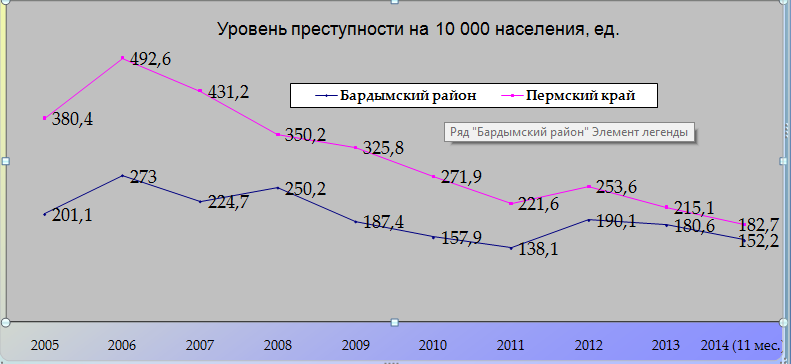 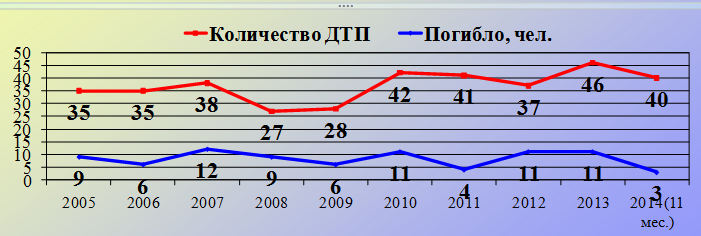 Обновление материальных ресурсов в муниципальных унитарных предприятияхВ 2014 году для МУП «Бардымское ПАТП» приобретены и переданы 2 автобуса (ГАЗ 323133-344, ПАЗ 4234) общая стоимость которых составила 2 642 тыс.руб. Итого с 2010 приобретено 6 автобуов.Для МУП ЖКХ «Бардымское» приобретена машина на базе КамАЗа для вывоза нечистот, также перечислены финансовые средства в размере 560,3 тыс.руб. для ремонта сетей водоснабжения.  Одни из главных реализованных мероприятий по линии газификации, электрификации, защите населения и территорий от чрезвычайных ситуаций, строительства, дорог, связи за период 2010-2014 годы2010 – Сдано в эксплуатацию здание гимназии в с.Барда на 400 мест;	  подан газ в с.Елпачиха на объекты соцкультбыта;	  подведен газ к 135 домам жилого сектора в I-Краснояре.2011 – Выполнены работы по дноуглублению русла реки «Барда» в             с.Бичурино;	  подан газ в с.Печмень на объекты соцкультбыта;	  отремонтировано 56 многоквартирных домов.2012 – Проведен капитальный ремонт электросетей в с.Сараши подведен газ к             жилым домам в с.Барда по ул.Свердлова,     протяженность             газопровода 0,36 км;в д.Ишимово на р.Чириз проведен капитальный ремонт       гидротехнического сооружения;Переселение граждан из аварийного жилья. Количество домов-4шт;в с.Барда отремонтированы дома по ул.Ленина 43 и 45;проведен ремонт дорог в с.Барда по улицам Ленина, Пушкина, Комсомольская, Матросова, Советская и по ул.Ленина в с.Березникив деревне Ст.Чад состоялось подключение дополнительных абонентов   к услугам телефонной связи, а также получен доступ к широкополосному интернету через линии связи АТС;с помощью ОАО «Мегафон» обеспечены подвижной радио-телефонной связью жители сел Тюндюк, Аклуши, Бичурино, Брюзли и деревень Усть-Ашап, Константиновка, Сюзань, Асюл. 2013 – Проведены работы по дноуглублению р.Казьмакты протяженностью   2,47 км;  отремонтированы в с.Барда улицы Ленина, Матросова, Парковая, пер.   М.Горького,Комссомольская, 1-Мая, Кирова, Солнечная и Пушкина, в   с.Березники улицы Ленина и Советская, в с.Елпачиха улицы Ленина и   М.Джалиля;  подан газ в д.Сюзань;  сдан в эксплуатацию газопровод в микрорайоне «Юбилейный»;  сдан в эксплуатацию межпоселковый газопровод Ст.-АшапСултанай-  Сюзань-Брюзли с отводом на д.Батырбай;  открыт многофункциональный центр по предоставлению   государственных и муниципальных услуг.2014Защита населения и территорий от чрезвычайных ситуацийВ течение года проведены мероприятия по предупреждению ЧС: ледорезные работы (с. Елпачиха на сумму 62 тыс. рублей);берегоукрепительные работы в с. Краснояр I на сумму 70 тыс. рублей; ликвидация несанкционированных свалок (Бичуринское, Федорковские сельские поселения); обеспечение пожарной безопасности в населенных пунктах, проведение ремонтно-восстановительных работ в отопительный период (КДК в с. Федорки 207 тыс. рублей, МБОУ «Сарашевская СОШ» на сумму 183 тыс. рублей и т.д.); произведен ремонт моста через р. Тунтор на автодороге «Низовское-Щипа» (Шермейское сельское поселение) на сумму 550 тыс. рублей.ГазификацияИдет работа по газификации с. Краснояр-1, по проекту предусмотрено 537 вводов в жилые дома, общая протяженность – 29,35 км. На сегодняшний день выполнено более 70% работ. 	Подали газ в :с. Султанай (протяженность 12 745,0 м. и 247 вводов, монтаж внутридомового газового оборудования выполнен в 111 домах, из них пуск газа осуществлен в 71 доме);с. Брюзли (протяженность 10 867,5 м. и 190 вводов, монтаж внутридомового газового оборудования выполнен в 66 домах, из них пуск газа осуществлен в 56 домах);д. Батырбай (протяженность 4 802,5 м. и 90 вводов, монтаж внутридомового газового оборудования выполнен в 20 домах, из них пуск газа осуществлен в 14 домах).На сегодняшний день в районе газ подведен к 4542 домам, что составляет  43 % от общего количества домов.Ведется работа по проектированию м/р Западный 3 в с.Барда и в д.Аклуши.Проекты по газификации с. Березники и с. Куземьярово получили положительное заключение экспертизы. Проекты по газификации с. Тюндюк и с. Елпачиха сданы на экспертизу.  Получен с положительным заключением проект «Строительство межшкольного стадиона  с. Барда».СтроительствоВ Барде открылись три новых детских сада — «Сказка» по улице Куйбышева, 26а, детский сад МАДОУ «Колос» и ДОО «Беби-Лайф», корпус №3 с.Барда, ул.Автомобилистов, 15. Создано дополнительно 225 новых мест.Произведены работы по ремонту асфальтобетонного покрытия подъезда в д. Чувашаево от автомобильной дороги «Оса-Чернушка» (протяженность 704 м, общая стоимость работ – 1 652 тыс.руб.)  и работы по ремонту асфальтобетонного покрытия въезда на территорию МАДОУ «Колос» от автодороги «Оса-Чернушка» (протяженность567 м, общая стоимость работ – 1 345 тыс.руб.).Идут работы по завершению строительства объекта «Физкультурно-оздоровительный комплекс с бассейном в с. Барда». Проведен ремонт на объектах социально-культурно-бытового назначения на общую сумму 21 403,8 тыс.руб. (МАДОУ «Колос» -  21 085 тыс.руб, Шермейский КДК – 318,8 тыс.руб.), Данные работы были выполнены подрядными организациями нашего района.Для строительства и проектирования объектов капитального строительства (ФОК в с. Барда, газификация I-Краснояра) привлечены финансовые средства в районный бюджет в размере  41 948 тыс.руб.Идет строительство антенно-мачтовых сооружений в с. Шермейка и с. Федорки на общую сумму 783 тыс.рублей. Всего по территории района планируется строительство 20 антенно-базовых станций которые будут соединены оптико-волоконной линией связи, что позволит обеспечить до 85% покрытие сотовой, телефонной связью и интернетомУважаемые жители Бардымского района!	Сегодня мы  подводим итоги прошедшего года и отмечаем не только достигнутые успехи, но и ставим задачи на будущее для решения многих существующих проблем. Это целенаправленная работа по развитию сельского хозяйства, газификации, ЖКХ, увеличению налогооблагаемой  базы и увеличение собственных доходов бюджетов поселений и  районного бюджета,  создание новых рабочих мест, увеличение заработной платы, привлечение инвестиций в район, строительство производственных объектов и  объектов социальной сферы, ремонт и строительство дорог, и другие не менее важные задачи, которые позволят жить лучше и комфортнее  жителям нашего района. Для их решения необходимо объединить наши усилия, направив их на эффективное и качественное взаимодействие с федеральными  структурами, Правительством  Пермского края, с  жителями нашего района. Выражаю свою признательность  губернатору Пермского края В.Ф. Басаргину, Правительству края, населению района, всем своим коллегам, депутатам, руководителям предприятий и  учреждений, главам поселений за взаимодействие и сотрудничество.